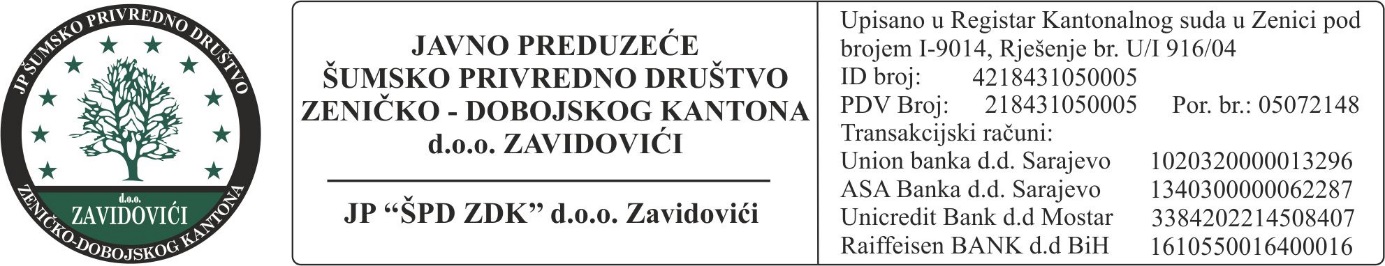 Broj: 03-5572-1/21Datum: 17.11.2021. godineJ  A  V  N  O      N  A  D  M  E  T  A  NJ   E      br.  09 – PS/21DOKUMENTACIJA ZA JAVNO NADMETANJENovembar, 2021. godineNa osnovu Odluke direktora o raspisivanju Javnog nadmetanja br: 03-5572/21 od  17.11.2021. godine, raspisuje se:J A V N O    N A D M E T A NJ E  br:  09 - PS /21PREDMET OGLASA:Raspisuje se Javno nadmetanje za prikupljanje pismenih ponuda: Prodaja otpisanog grla - vola na području PJ „Šumarije“ Olovo, RJ Olovo u  JP „ŠPD ZDK“d.o.o. ZavidovićiObavezno je aplicirati na cijeli LOT, parcijalne ponude će biti odbijene. NAPOMENA: Dokumentacija sa svim neophodnim informacijama za Javno nadmetanje br: 09 – PS /21 može se dobiti u prostorijama JP ''ŠPD ZDK'' d.o.o. Zavidovići .Za informacije obratiti se na brojeve telefona: 032/ 877-834, 032/877-753Pravo učešća imaju sva fizička i pravna lica.Uvjeti koje moraju ispunjavati ponuđači i dokaze koje dostavljaju u ponudi :  ( I ) Ako ponudu dostavlja  fizičko  lice  potrebno je dostaviti:Podatke o fizičkom licu ( ime, prezime, ime jednog roditelja, broj žiro računa i naziv banke, adresa i broj telefona),Dokaz o uplati garancije za ozbiljnost ponude, za svaki lot posebna uplata na posebnoj uplatnici ( 10% od početne vrijednosti lot-a, kako je navedeno po lot-ovima),Cjenovni obrazac ponude u KM potpisan od strane ponuđača sa brojem lota na koji se aplicira,Potpisanu izjavu ( nalazi se u prilogu javnog poziva).  ( II ) Ako ponudu dostavlja pravno lice potrebno je dostaviti:Uvjerenje o poreznoj registraciji,Dokaz o uplati garancije za ozbiljnost ponude, za svaki lot posebna uplata na posebnoj uplatnici ( 10% od početne vrijednosti lot-a, kako je navedeno po lot-ovima),Cjenovni obrazac ponude u KM mora biti i ovjeren pečatom pravnog lica sa brojem lota na koji se aplicira,Potpisanu i ovjerenu izjavu ( nalazi se u prilogu javnog poziva ).Licitacija će biti punovažna i ako ponudu dostavi samo jedan ponuđač za jedan lot.Ponuda mora biti potpisana od strane podnosioca, a ako je ponuđač pravno lice mora biti i ovjerena pečatom pravnog lica.Ponude se dostavljaju u zatvorenoj kuverti sa naznakom „NE OTVARAJ“ ,,Ponuda u postupku licitacije broj: 09 – PS /21“ . Ponude koje su na protokol pristigle nakon roka utvrđenog za prijem ponuda, neotvorene se vraćaju ponuđačima i kao takve evidentiraju u zapisnik.Otvaranju ponuda, odnosno na javnom nadmetanju, mogu učestvovati fizička lica osobno ili punomoćnik, te osoba koja je ovlaštena da zastupa pravno lice ili opunomoćnik za učešće u postupku licitacije. Ukoliko su cijene identične za jedan lot kod dva ili više ponuđača, bit će pozvani na usmenu licitaciju-nadmetanje. U pozivu za usmenu licitaciju, ponuđači/kupci će biti obavješteni o mjestu, datumu i početku zakazanog usmenog nadmetanja kao i o najmanjem iznosu podizanja cijene. Licitirati se ne može ispod prvobitno ponuđene cijene u ponudi. Ukoliko se jedan od ponuđača ne pojavi na zakazanom usmenom nadmetanju ugovor će se dodijeliti ponuđaču/kupcu koji je pristupio nadmetanju. U slučaju da se niti jedan ponuđač ne pojavi na zakazanom usmenom nadmetanju, LOT se poništava. U koliko se ponuđači dogovore o podjeli lota ili odustajanju, prodavac će prihvatiti volju ponuđača. U tom slučaju ponuđači su dužni dostaviti pismenu izjavu potpisanu i ovjerenu pečatom firme, u koliko je ponuđač pravno lice, ili samo potpisanu izjavu sa ličnim podacima, matičnim brojem i brojem LK ukoliko je ponuđač fizičko lice.Rok za podnošenje ponuda: Ponude slati u zatvorenoj kuverti najkasnije do 26.11.2021. godine do 10,00 sati  na protokol JP “ŠPD ZDK” d.o.o. Zavidovići, sa naznakom ''Licitacija br: 09 – PS/21 –prodaja otpisanih grla-volova“ - NE OTVARATI.Rok za dostavljanje ponuda ističe 26.11.2021. godine u 10,00 sati. Ponude koje su dostavljene po isteku ovog roka će biti vraćene ponuđaču neotvorene.     Cjenovni obrazac ponude treba biti potpisan i ovjeren pečatom.Prijave slati na adresu: JP “ŠPD ZDK” d.o.o. Zavidovići, Ulica Alije Izetbegovića br.25. Zavidovići.Javno otvaranje ponuda će se, s obzirom da je 25.11.2021. godine neradni dan, zbog obilježavanja Dana državnosti Bosne i Hercegovine, obaviti dana 26.11.2021.godine u 11:00 sati u prostorijama Uprave društva u Zavidovićima u Ulici Alije Izetbegovića br. 25. Zavidovići.Uslovi plaćanja:Ponuđač je dužan uz traženu dokumentaciju priložiti dokaze o uplati garancije ( jamstva ) za ozbiljnost ponude u iznosu od 10 % od početne vrijednosti Lot-a, na koji se aplicira.LOT - 1     iznos uplate =  147,00 KM,LOT - 2     iznos uplate =  157,50 KM.NAPOMENA:Ponuđačima čija ponuda ne bude izabrana kao najpovoljnija, garancija će se vratiti nakon što se zaključi ugovor sa najpovoljnijim ponuđačem. Ukoliko izabrani najpovoljniji ponuđač ne zaključi ugovor, garancija se neće vratiti, a ugovor će se zaključiti sa drugorangiranim ponuđačem.Iznos garancije za ozbiljnost ponude koji je Kupac uplatio na ime učešća na licitaciji Prodavac će zadržati do kraja relizacije ugovora na ime garancije za dobro izvršenja ugovora.Prije preuzimanja otpisanog grla - vola u prisutnosti predstavnika Kupca i Prodavca izvršit će se vaganje. Na osnovu težine utvrđene vaganjem napraviti će se ugovor o prodaji, kojim će se utvrditi ukupna cijena, a koja je rezultat težine i ponuđene cijene u  KM/kg.Ukoliko ponuda ne bude kompletna u dijelu tražene dokumentacije odnosno ponuđač bude ocijenjen kao nekvalificiran za učešće u nadmetanju, ista će se odbaciti. Tekst  ove  licitacije  možete  pogledati  na  našoj  web  stranici: www.spdzdk.baZainteresirani ponuđači tekst oglasa i obrazac za dostavljanje ponude kao i Izjavu mogu preuzeti na pomenutoj web stranici ili putem e maila. Sve informacije vezano za licitaciju možete dobiti i na broj telefona: 032/ 878-834. Jedinična početna cijena je određena uz saglasnost Uprave društva.U sklopu dokumentacije javnog nadmetanja nalazi se:Obrazac za izjavu,Cjenovni obrazac ponude za javno nadmetanje sa početnim cijenama.                                                                               DIREKTOR                                                                                 ___________________                                                                                 Jasmin Devedžić, dipl.pravnik                                                                                               IZVRŠNI DIREKTOR                                                                                            ZA TEHNIČKE POSLOVE                                                                                             ___________________                                                                               Smail Đonlagić, dipl. ing. šum.                                                                                   IZVRŠNI DIREKTOR                                                                                   ZA EKF POSLOVE                                                                                     ____________________                                                                                   Anto Perković, mr. menadžmenta                                                                                     IZVRŠNI DIREKTOR                                                                                    ZA PRAVNE POSLOVE                                                                                    ____________________                                                                                          Mesud Čamdžić, dipl. pravnikDostavljeno:								Komisija za prodaju                                                        Poslovne jedinice 1-9						a/a       OBRAZAC ZA IZJAVUJa,_______________________, sa ličnom/osobnom kartom broj: ___________ izdanom od __________________, u svojstvu predstavnika privrednog društva ___________________________,  ID broj: _______________________________,čije sjedište se nalazi u Općini ________________ na adresi________________________, kao ponuđač, potencijalni kupac u postupku prodaje otpisanog grla – vola putem licitacije broj: 09 - PS/21, a koju provodi ugovorni organ  JP “ŠPD ZDK“ d.o.o. Zavidovići kao prodavac, za koje je objavljeno obavještenje o prodaji  u dnevnom listu “Dnevni Avaz“, kao i na web stranici: www.spdzdk.ba , te pod punom materijalnom i krivičnom odgovornošću:I Z J A V L J U J E MPregledao sam i prihvaćam u potpunosti sadržaj tenderske dokumentacije javnog nadmetanja za prodaju otpisanog grla - vola putem licitacije broj: 09 - PS/21. Ovom izjavom prihvaćam  njene odredbe u cijelosti, bez ikakvih rezervi ili ograničenja.Saglasan sam sa svim uslovima ugovornih obaveza,  plaćanja kao i kriterijumima za odabir najuspješnijeg ponuđača propisanih u ovom pozivu za dostavljanje ponuda.Ugovorni organ, će isključiti ponuđače kao nekvalifikovane koji propuste da dostave  tražene dokaze ili dostave pogrešne informacije, po bilo kojoj naprijed navedenoj točki.U slučaju ozbiljne sumnje u pogledu autentičnosti ili čitljivosti kopije, ugovorni organ možezahtijevati da se dostave dokumenti u originalu.                                                                                                               Potpis i pečat ponuđača          M.P.__________________CJENOVNI OBRAZAC PONUDELot - 1  Prodaja otpisanog grla - vola u RJ “Olovo“, PJ ,,Šumarija Olovo”Potpis i pečat ponuđača                                                                                                                                           M.P.__________________Lot - 2 Prodaja otpisanog grla - vola u RJ “Olovo“, PJ ,,Šumarija Olovo”Potpis i pečat ponuđača                                                                                                                                           M.P.__________________Bar kodIme volaProcijenjena težina (kg)Početnacijena po kg(KM bez PDV-a)Početna vrijednost (KM bez PDV-a)Ponuđena cijena KM/kg bez PDV-aUkupna ponuđena vrijednost(KM bez PDV-a)0007654Rumonja700,002,101.470,00Bar kodIme volaProcijenjena težina (kg)Početnacijena po kg(KM bez PDV-a)Početna vrijednost (KM bez PDV-a)Ponuđena cijena KM/kg bez PDV-aUkupna ponuđena vrijednost(KM bez PDV-a)007930Šironja - Prutonja750,002,101.575,00